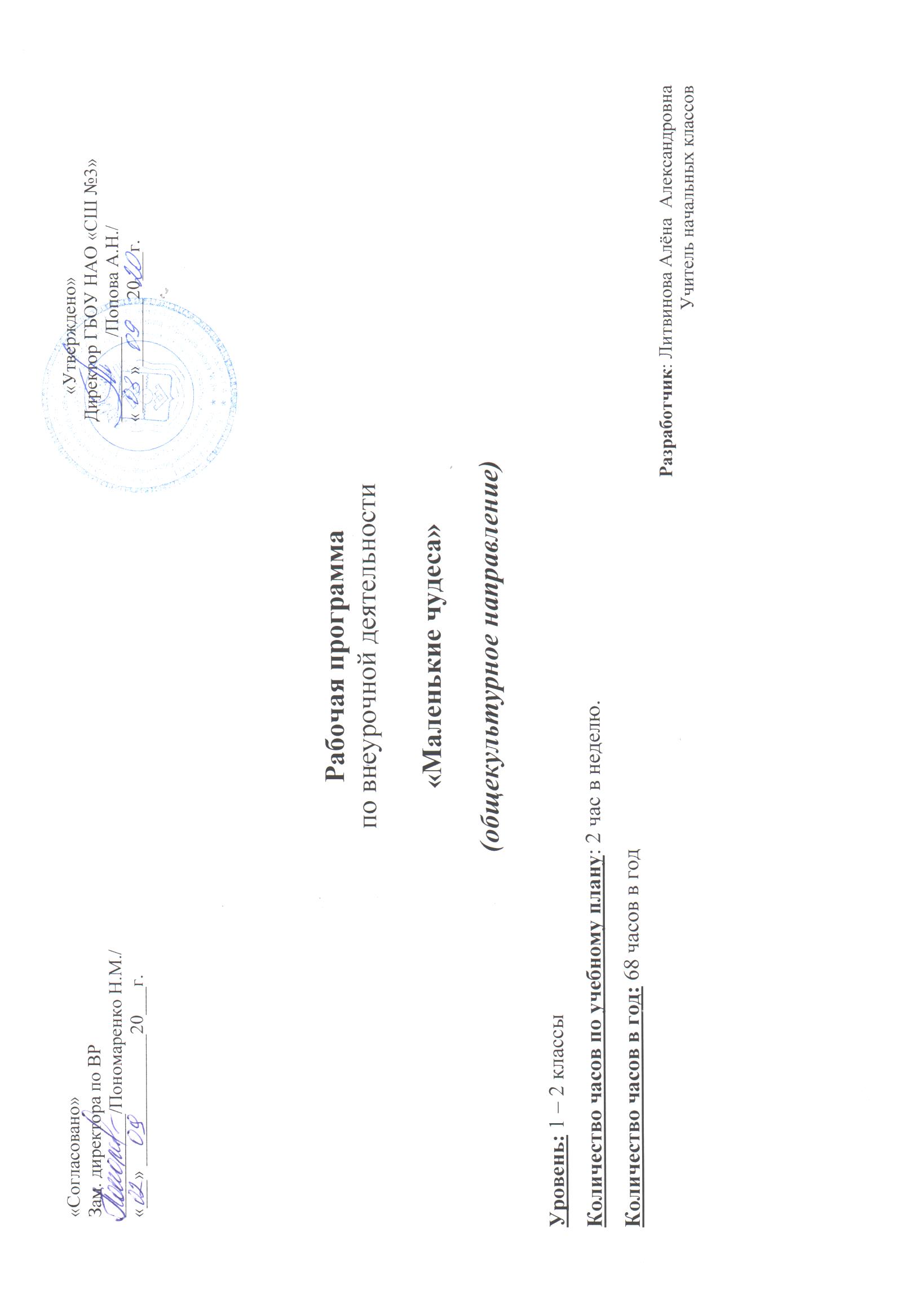 ДОПОЛНИТЕЛЬНАЯ ОБЩЕРАЗВИВАЮЩАЯ ПРОГРАММА  «Ритмика»Каневой Елены ВитальевныКоличество часов: 1 час в неделю.  Возраст: 3-4 классы2020-2021Пояснительная запискаНормативно-правовые основы разработки дополнительных общеобразовательных программ: Федеральный закон "Об образовании в Российской Федерации" от 29.12.2012 N 273-ФЗ; Приказ Министерства просвещения РФ от 9 ноября 2018 г. N 196 “Об утверждении Порядка организации и осуществления образовательной деятельности по дополнительным общеобразовательным программам.Программа кружка  «Ритмика» опирается на новые технологии и методы обучения детей, строится на основе корректировки программы «Танец – союз творчества и эстетики», с учётом психолого-педагогических требований, направленных на развитие творческих способностей ребёнка в области познания искусства танца.Творчество, его формирование и развитие - одна из интереснейших и таинственных проблем, привлекающая внимание исследователей разных специальностей. Изучение этой проблемы актуально в связи с тем, что главное условие прогрессивного развития общества - человек, способный к творческому созиданию.Формирование творческих качеств личности необходимо начинать с детского возраста. По мнению психологов и педагогов, детей следует как можно раньше побуждать к выполнению творческих заданий.Актуальность проблемы сделала необходимым поиск видов детской художественной деятельности, оптимальных с точки зрения формирования творчества.Чрезвычайно благоприятным для развития творческих способностей является такой вид искусства, как танец. Танец как синтетический вид искусства сочетает в себе: музыку, телодвижение, артистичность.Танец, как и любой другой вид искусства, имеет свой выразительный язык, который в силу образной условности органично сочетается с условным языком музыки. Восприятие музыки в танце активно, что побуждает к танцевальному действию.Создавать условия для творческой самореализации всех детей призваны учреждения дополнительного образования, при этом необходимо концентрировать внимание на индивидуальности каждого ребёнка.В чём же заключается танцевальное творчество?Формирование творческого воображения, интеллектуального и личностного развития ребёнка обеспечивается широким использованием сюжетно-ролевых импровизаций, игр-драматизаций, конструированием разных видов художественной деятельности.В танце можно различить два вида творчества: исполнительское и композиционное. Детским исполнительским творчеством в танце называется выразительность (индивидуальная манера исполнения образов и движений).Детским композиционным творчеством в танце называется создание новых образов, оригинальность сочетания, комбинирование известных движений своеобразной выразительной пластикой.Творчество возвышает детей, даёт возможность эмоционального взлёта, самостоятельность, свободу, уверенность в себе и своих силах.Новизна программы состоит в индивидуальном и дифференцированном подходе к каждому ребёнку и личностно-ориентированном обучении.Цели и задачи программы:воспитывать интерес к искусству танца;формировать представления о понятиях общих и специальных в области хореографии;формировать практические хореографические навыки;расширять общекультурный кругозор обучающихся;сформировать целостное представление об искусстве танца;овладеть практическими умениями и навыками в области хореографии;развивать индивидуальные творческие способности обучающихся;развивать творческое воображение;развить коммуникативные качества личности.Основной принцип программы - постепенность в усвоении материала: «от первых шагов до танца на сцене». В основе подачи материала лежит классическая обучающая методика, так как без неё обучающиеся не смогут овладеть необходимыми навыками и умениями искусства танца.Основной формой работы является групповая, занятия проводятся 1 раз в неделю с нагрузкой 1час (30 часов в год) Результативность обучения по данной программе отслеживается через участие обучающихся в школьных открытых уроках-концертах для родителей, концертных программах, районных конкурсах и  фестивалях.Календарно – тематическое планирование занятий кружка «Ритмика» Первый  год обучения. Количество часов – 30Список используемой литературы.ЛитератураБелкина С. Музыка и движение / C. Белкина, Т. Ломова, Е. Соковнина. – М., 1984                                                  Ваганова А. Я. Основы классического танца / А. Я. Ваганова. – Л.: Искусство, 1980Выготский Л. С. Воображение и творчество в детском возрасте / Л. С. Выготский. – М., 1991Загвязинский В. И. Педагогическое творчество учителя / В. И. Загвязинский. – М., 1987Зуев Е. И. Волшебная сила танца / Е. И. Зуев. – М., 1990Обухова А. Ф. Возрастная психология / А. Ф. Обухова.- М., 1996Стриганова В. М., Уральская, В. И. Современный танец / В. М. Стриганова, В. И. Уральская. – М.: Просвещение, 2007Франко Г. И. Ритмика/ Г. И. Франко. – М., 2009№урокаТема занятийДата проведенияКоличество занятийтеорияпрактика1Знакомство детей с правилами техники безопасности.12Ходьба: бодрая, маршеобразная, спокойная; умение пройти под музыку. Бег (легкий, стремительный, широкий).13Проучивание ритмического рисунка.14Танцевальный шаг (с носка на пятку).15Игра-упражнение, основанная на прыжках.16Марширование танцевальным шагом (перестроение в пары, четверки, круг).17Работа стопы и коленного сустава. Игра-упражнение, основанная на прыжках.18Упражнения на вырабатывание силы ног, закрепление мышц пресса.19Махи ногами вперед поочередно на 45°-90°. Упражнение лежа.  Махи ногами в сторону на 45°и 90°.110Растяжка ног (вперед, в сторону). Упражнения на полу (шпагат).111Понятия «Классический танец», «экзерсис классического танца».112Проучивание детьми плие по 1-й и 2-й позициям ног.113Выворотное положение ног, 5-я позиция ног.114Проучивание детьми плие по 5-й позиции ног.115Постановка рук в подготовительной, 1-й и 2-й позициях.116«Пор де бра» рук.117Составление танцевальных композиций из изученных движений.18Репетиционная работа.119Проучивание шага галопа, бега на месте и в продвижении.120Проучивание шага подскока с высоко подтянутым коленом. Проучивание 1-й и  2-й части движения шага польки.121Разучивание медленного шага с выносом ноги вперед, через согнутое колено.122Танцевальная композиция с обыгрыванием текста песни.123Танцевальные композиции, построение на шаге польки.124Танцевальные композиции, построение на шаге польки с сочетанием шагов- подскоков, детьми плие, подъемов на пальцы.125Танцевальная композиция в русском характере.126Танцевальная импровизация.127Комбинация, построенная на русских шагах.128Разучивание движений танца по степени их сложности.129Работа над образом, раскрывающимся в танце.130Танцевальная импровизация.1Итого:                                                                30624